生活保護の申請が必要と思われる要保護者を支援するS Wの心得～　生活保護法の規定、申請手続、受給要件　　　　　認定がどのよう行われるのか支援の方法など　～生活保護制度を相談・利用するにあたっての基礎知識や仕組み、目的や基本的原理・原則について学び、ケースワーカーとしての視点や支援内容について、社会福祉士としての学びを深めます。日時：令和６年2月１７日（土）　１３：３０～１５：００講師：学校法人　岐阜済美学院中部学院大学　人間福祉学部人間福祉学科長　柴　田　純　一　教授対象：岐阜県社会福祉士会の正会員（中濃支部及び司法福祉委員会員以外の方も参加可能です。）方法：①　会場　中部学院大学各務原キャンパス（K２１０８教室）所在：各務原市那加甥田町30-1②　Z O O M（パソコンやスマートフォンなどのW E B環境が必要です。）申込方法：メール、Q Rコードのいずれかの方法によりお申込みください。締切：１月３１日　メールの場合：件名に「２月１７日研修申込」、本文に「参加希望」「氏名」「電話番号」を記載し、『csw-gifu@polka.ocn.ne.jp』宛にメールをお送りください。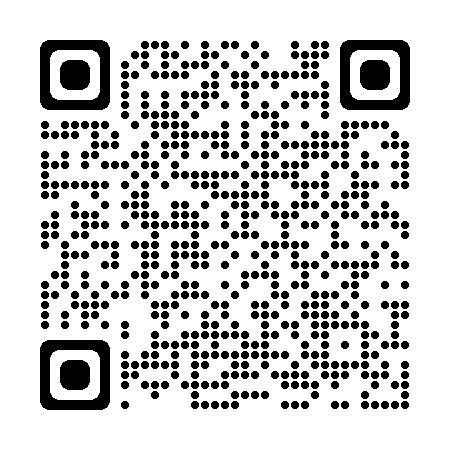 ②　QRコードの場合：申込専用サイトにアクセスし、必要事項を入力して送信してください。　　　　　　　　　　こちら→お問合せ先　高橋：090-2573-6349